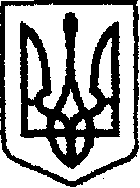 У К Р А Ї Н Ачернігівська обласна державна адміністраціяУПРАВЛІННЯ КАПІТАЛЬНОГО БУДІВНИЦТВАН А К А Звід 01 березня 2024 року                    Чернігів	                                              № 72 Про затвердженняпаспорту бюджетноїпрограми обласногобюджету на 2024 рікВідповідно до частини 8 статті 20 Бюджетного кодексу України, наказу Міністерства фінансів України від 26.08.2014 № 836 «Про деякі питання запровадження програмно-цільового методу складання та виконання місцевих бюджетів», зареєстрованого в Міністерстві юстиції України 10.09.2014 № 1103/25880 (зі змінами), розпорядження Кабінету Міністрів України від 11.03.2022 № 252 «Деякі питання формування та виконання місцевих бюджетів у період воєнного стану» (зі змінами), постанова Кабінету Міністрів України від 16.06.2023 № 608 «Про затвердження Порядку та умов надання субвенції з державного бюджету місцевим бюджетам на проектування, відновлення, будівництво, модернізацію, облаштування, ремонт об’єктів будівництва громадського призначення, соціальної сфери, культурної спадщини, житлово-комунального господарства, інших об’єктів, що мають вплив на життєдіяльність населення», розпорядження начальника Чернігівської обласної військової адміністрації від 12.12.2023 № 823 «Про обласний бюджет Чернігівської області на 2024 рік (код бюджету 2510000000)», розпорядження начальника Чернігівської обласної військової адміністрації від 28.12.2023 № 895 «Про внесення змін до розпорядження начальника обласної військової адміністрації від 06.09.2023 № 595» та розпорядження начальника Чернігівської обласної військової адміністрації від 28.02.2024 № 105 «Про внесення змін до обласного бюджету на 2024 рік»н а к а з у ю:Затвердити паспорт бюджетної програми обласного бюджету на 2024 рік за КПКВК 1517384 «Реалізація проектів і заходів за рахунок залишку коштів спеціального фонду державного бюджету, що утворилися станом на 01 січня 2023 року, джерелом формування яких були кредити (позики) від Європейського інвестиційного банку», що додається.Начальник                                                                             Ярослав СЛЄСАРЕНКО                        